價值觀教育工作紙觀看以下影片，然後回答問題。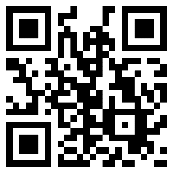 黃光漢有甚麼值得我們學習的地方？你會如何向他學習？寫下來或畫出來。 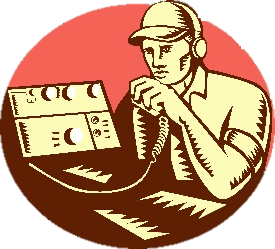 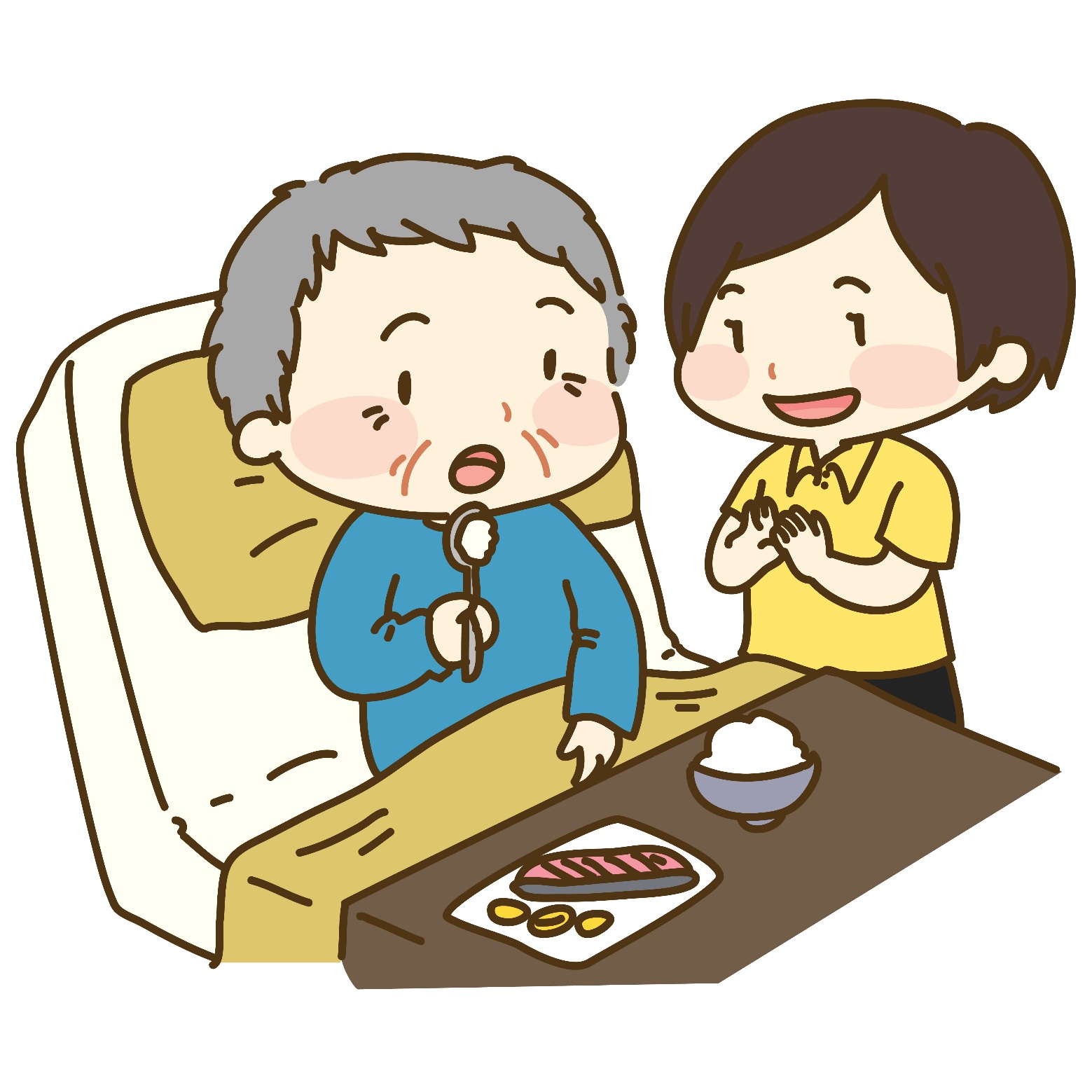 回家後，向家長介紹你的寫下來或畫出來的內容，讓他們評評分。 家長的評分：                         家長簽名：             分